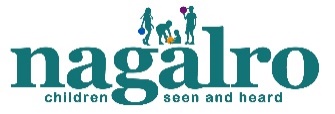 NAGALRO AUTUMN 2022 ONLINE CONFERENCE‘Collateral damage – children as tools for abuse and as witnesses of coercive control’ Monday, 3 October 2022, 9.30 am – 1.30 pmThe implementation of the Domestic Abuse Act 2021 has the potential to make seismic changes in the way in which we deal with domestic abuse but much will depend on how we use the statutory tools and guidance. This conference will examine how children can be protected against becoming ‘collateral damage’ and how professionals can accurately recognise and describe the range of harms which children may experience. Delegates will learn how the new legislation and contemporary research will impact their practice and how to build this into reports for the court.Conference Chair and Keynote Speaker: Nicole Jacobs. Nicole Jacobs was appointed in 2019 as the first designate Domestic Abuse Commissioner for England and Wales. Nicole has dedicated her career to supporting victims and survivors and has more than 20 years’ experience as a frontline worker and in domestic abuse policy and intervention.The highly experienced presenters who will challenge our thinking from differing perspectives include:Professor Rosemary Hunter. In 2019 Professor Hunter was appointed by the Ministry of Justice to an expert panel examining how family courts protect children and adult victims of domestic abuse in child arrangement proceedings. She was the lead author of the panel’s report, Assessing Risk of Harm to Children and Parents in Private Law Children Cases (Ministry of Justice, 2020) which resulted in amendments to the then Domestic Abuse Bill and government commitments to significant reforms of the family justice system.Dr Emma Katz. Dr Katz researches the impacts of domestic violence and abuse on children and young people, exploring coercive control, agency, resistance, recovery and mother-child supportiveness in domestic abuse contexts.Family Justice Young People’s Board.Anna Mitchell. Safe and Together Institute lead in the UK and is supporting the development and implementation of the Safe and Together Model across Great Britain. Since 2012, she has been employed as Domestic Abuse Lead Officer for Edinburgh’s Public Protection Partnership with the remit to help coordinate domestic abuse services across the council, police, health and the voluntary sector. Assistant Commissioner Louisa Rolfe OBE.  National Police Chiefs Council lead for Domestic Abuse talking about the role of police as key gatekeepers to protect families from domestic abuse. Cafcass.  Spencer Hird, Assistant Director and Gentian Dyer, service manager for the Pathfinder pilot, will be discussing the Bournemouth Pioneer Domestic Abuse Courts.The Conference will attract 4 CPD hours and be of interest to academics, barristers, solicitors, family court advisers, children’s guardians, independent social workers, local authority social workers, family support workers and mediators, judges, administrators, magistrates, social workers, mental health workers, researchers and IROs.Nagalro conference on Monday 3 October 2022 ‘Collateral damage – children as tools for abuse and as witnesses of coercive control’ Full information and instructions will be sent to delegates prior to the conferenceName 	….Address 		 Post Code 	Telephone number 	email address:	please write clearly and note that places will be confirmed by emailZoom name:	Occupation 	Name of your organisation	Region (if applicable)	I have made payment of £ …………………………………………….…….or send invoice to 	I belong to the following category (please tick as appropriate) Full member of Nagalro (social worker) - £50.00	Full members to send payment with application Associate member of Nagalro - £60.00 Other social worker - £60.00 Other participant - - £75.00Payment by BACs/electronic transfer to Lloyds Bank Account: Sort Code:  309477 Account Number:  04223470 Name of account: Nagalro.Application forms to be returned to nagalro@nagalro.comNagalro, PO Box 264, Esher, Surrey, KT10 OWA Tel: 01372 818504Please note that numbers are limited.  No refunds due to cancellation can be made after 27 February 2022 and all applications for refund are subject to a small administrative charge.Nagalro takes your privacy seriously and will only use your personal information for administrative purposes.  We will not share or sell your details to third party organisations. However, from time to time we would like to contact you with details of other services we provide, including training courses and conferences.If you consent to us contacting you by email for this purpose please tick ☐: